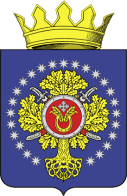 УРЮПИНСКИЙ МУНИЦИПАЛЬНЫЙ РАЙОНВОЛГОГРАДСКОЙ ОБЛАСТИУРЮПИНСКАЯ  РАЙОННАЯ  ДУМАР  Е  Ш  Е  Н  И  Е03 октября 2019  года	                    № 1/5 О внесении изменений в Прогнозный план приватизации муниципального имущества Урюпинского муниципального района на 2019 год, утвержденный решением Урюпинской районной Думы от 30 ноября 2018 года № 52/480        Рассмотрев обращение главы Урюпинского муниципального района о дополнении перечня муниципального имущества, запланированного к приватизации на 2019 год, Урюпинская районная Дума  РЕШИЛА:        1. Внести в раздел 2 «Перечень муниципального имущества Урюпинского муниципального района, предлагаемого к приватизации в 2019 году» Прогнозного плана приватизации муниципального имущества Урюпинского муниципального района на 2019 год, утвержденного решением Урюпинской районной Думы 30 ноября 2018 года  № 52/480 (в редакции решения от 29 мая 2019 года № 60/560) следующие изменения:        1.1. дополнить подраздел 2.1. «Объекты недвижимости» строкой 8 следующего содержания:        2. Настоящее решение вступает в силу с даты его официального опубликования в информационном бюллетене администрации Урюпинского муниципального района «Районные ведомости».        3. Направить настоящее решение главе Урюпинского муниципального района для подписания и опубликования в установленном порядке.              Председатель                                                     ГлаваУрюпинской районной Думы           Урюпинского муниципального района                                                       Т.Е. Матыкина                                                         А.И. Феронов№ п/пНаименование объекта недвижимости, краткая характеристикаМесто нахожденияСведения об использованииимущества  8Здание дома культуры (незавершенное строительство) общей площадью 1461,1 кв.м.Волгоградская обл., Урюпинский р-н,х. Дьяконовский 2-й  свободно